В отделении дознания ОМВД России по Усть-Катавскому городскому округу Челябинской области 28.06.2020 года возбуждено уголовное дело, по признакам преступления предусмотренного  частью 1 статьи 222 Уголовного Кодекса Российской Федерации (незаконное хранение боеприпасов) в отношении жителя города Усть-Катава. Сотрудниками полиции были обнаружены и изъяты:  один боевой 9-мм пистолетный патрон  к пистолету Макарова (ПМ), Стечкина (АПС) и два патрона снаряженные (изготовленные) самодельным способом, заводского изготовления, относящиеся к категории боеприпасов для нарезного огнестрельного оружия, которые относятся к боевым припасам. За незаконное хранение боеприпасов гражданину М. грозит наказание в виде лишения свободы максимальным сроком до 4 лет.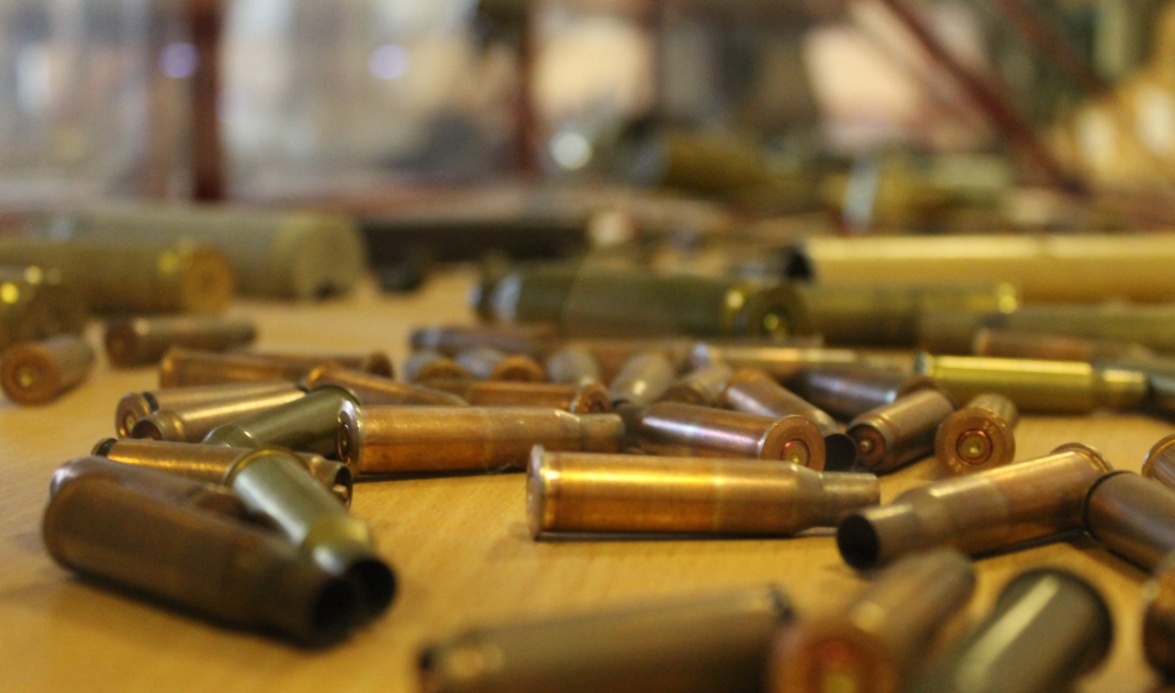 